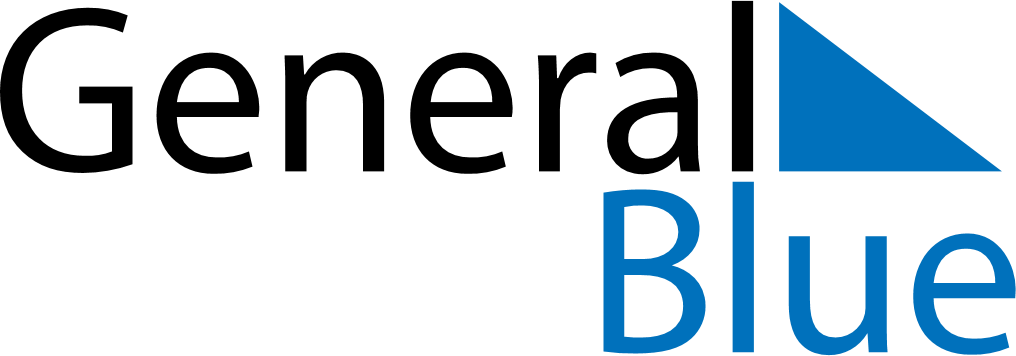 Q4 2019 CalendarCentral African RepublicQ4 2019 CalendarCentral African RepublicQ4 2019 CalendarCentral African RepublicQ4 2019 CalendarCentral African RepublicQ4 2019 CalendarCentral African RepublicQ4 2019 CalendarCentral African RepublicQ4 2019 CalendarCentral African RepublicOctober 2019October 2019October 2019October 2019October 2019October 2019October 2019October 2019October 2019SUNMONMONTUEWEDTHUFRISAT123456778910111213141415161718192021212223242526272828293031November 2019November 2019November 2019November 2019November 2019November 2019November 2019November 2019November 2019SUNMONMONTUEWEDTHUFRISAT1234456789101111121314151617181819202122232425252627282930December 2019December 2019December 2019December 2019December 2019December 2019December 2019December 2019December 2019SUNMONMONTUEWEDTHUFRISAT1223456789910111213141516161718192021222323242526272829303031Nov 1: All Saints’ DayDec 1: Republic DayDec 25: Christmas Day